REGISTRATION FORM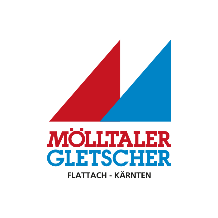 for training slopesMÖLLTALER GLETSCHERFor further information please contact: +43-(0)4785-8110 or +43-(0)676-88632306
	Registration:                                    Date: …………..via Fax: +43-(0)4785-8110-10or via e-mail: info@gletscher.co.atName of the ski club:…………………………………......................................................................
Street:...............................................Postcode:………City:…………………...Nation:……….......Tel/Fax:....................................................... E-mail:.....................................................................Only 1 slope can be reserved per group.Comment:The following conditions have to be fulfilled and confirmed:All instructions and orders of our employee have to be kept.The coach is responsible for the safety of the skiing runs, the racers and also for the safety of other skiers.All persons are obliged to obey the articles of the commission for slope-signet from the provincial government of 
	Carinthia and Tyrol.The training group is obliged to keep the training in the assigned part of the skiing runs.On weekends training can be stopped earlier. On days of events the training can be stopped         entirely after prior announcement. This you will hear at the trainer-meeting!!On days with high rush for trainings the slope can be assigned in the morning or in the afternoon. 
        More Information you get at the trainer-meeting every day at the reception Restaurant Eissee!On days with high rush for trainings the responsible trainer with max. 2 assistants go up earlier        with the first train in the morning. The runners are not allowed to go up with this train. 
	More information you get also at the trainer-meeting!The allocation of the slope is at the trainer-meeting or directly at the bottom station of the training-slope! The registration form for training slopes has to get to our office 4 days at the latest before the training starts. 
        Registrations that we get later we have to deal inferior in rank!In case of any changes the group will be informed in advance.Please also note: 
Piste allocation is based primarily on the order of registration. It is to be discussed with the management of the slopes if, for any particular reason, another route is required.The rules and regulations of the Tyrolean Regional Government Offices Sports Department, which can be found in section of the “Tyrolean Piste Seal of Quality” brochure and the guideline of the “Carinthian Piste Seal of Quality”  are to be adhered to.You are hereby informed that, apart from taking the appropriate measures to provide safe conditions in which to race or train, those responsible for the pistes cannot be made liable for any other obligations.Preparing a piste or creating a start hill does not mean that those responsible for the pistes are liable for any other obligations.Furthermore, recommendations made by the Alpine Austrian Ski Federation – Races (not Fis Races) apply. This agreement is only valid when a copy of this letter with signature has been handed to the duty manager. Instructions from our staff are to be complied with immediately!If the conditions indicated above are not fulfilled the training will be stopped permanently.Original-Signature of coach or person in charge: …………………………………………………..Name of coach:………………………………Skiteam:	0Boarderteam:	0Alpin		0Alpin			0Carving	0Cross			0Cross		0Number of runners: ………...WC-Team: …………..EC-Team: ……………..Others: …………...from............................to............................0 Slalom0 Giant Slalom0 Others ……………..from............................to............................0 Slalom0 Giant Slalom0 Others ……………..from............................to............................0 Slalom0 Giant Slalom0 Others ……………..